Additional file 2: Risk of bias graph and risk of bias summary graph.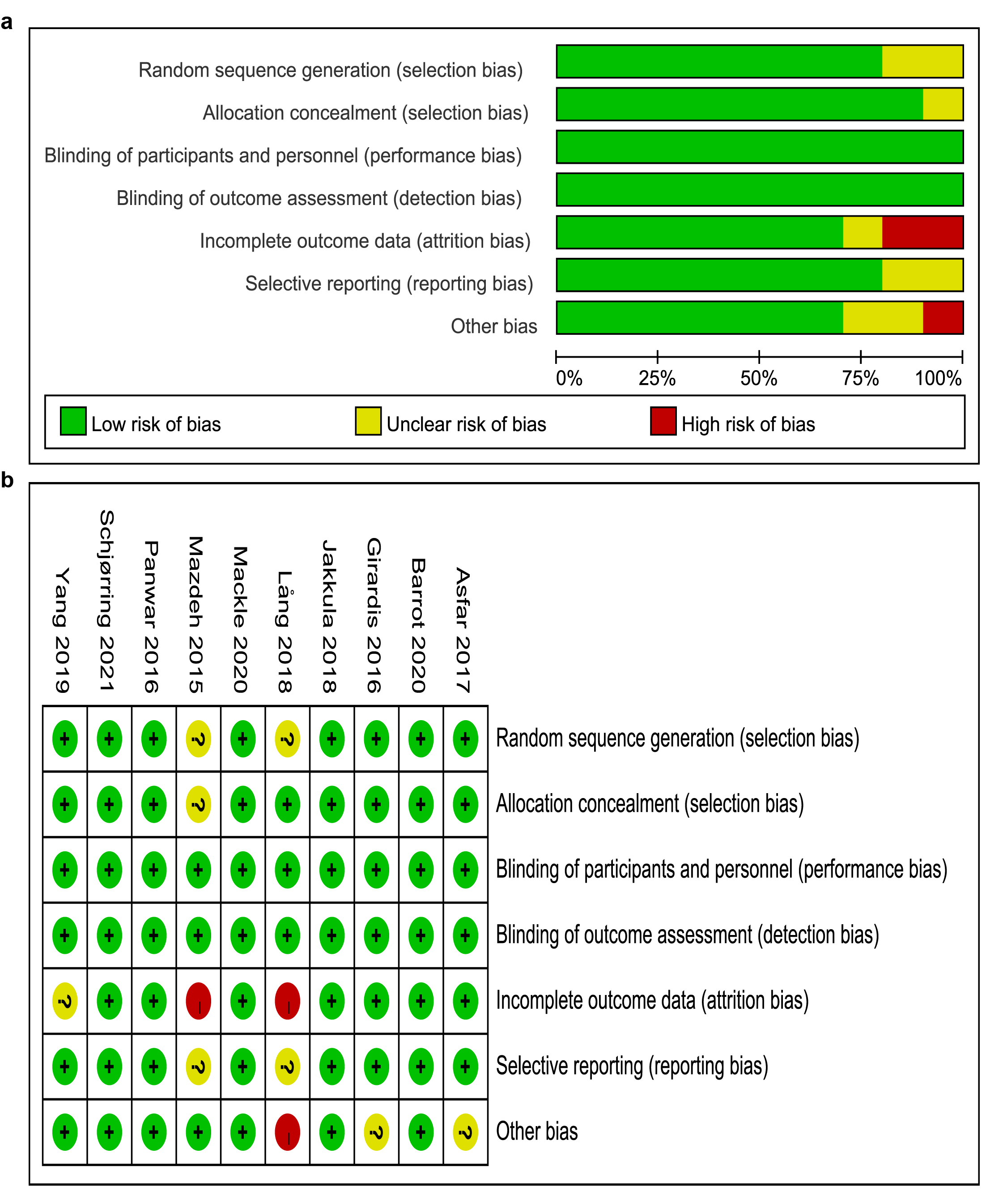 